МБДОУ «комбинированного вида №9 «Росинка» Доклад на тему:«Нравственно – патриотическое воспитание дошкольников средствами музыки»                                                                         Музыкальный руководитель:                                                                         Нестерова Наталья Борисовнаг. Шадринск2020     Статья  64 Федерального закона РФ «Об Образовании в Российской Федерации» гласит, что Дошкольное образование направлено на формирование общей культуры, развитие физических, интеллектуальных, нравственных, эстетических и личностных качеств, формирование предпосылок учебной деятельности, сохранение и укрепление здоровья детей дошкольного возраста.Сегодня хочется остановиться и подробнее разобрать тему нравственно-патриотического воспитания дошкольников, на музыкальном занятии.Воспитание чувства патриотизма у дошкольников – процесс сложный и длительный. Любовь к близким людям, к детскому саду, к родному городу и родной стране играют огромную роль в становлении личности ребенка.Нравственно патриотическое воспитание особенно актуально в современном мире, в связи с напряженной ситуацией в соседствующих с нами странах, в целом в нашей стране и  мире. Нравственно - патриотическое воспитание  – это основа формирования будущего гражданина.Патриотическое чувство не возникает само по себе. Это результат длительного целенаправленного  воспитательного воздействия на человека, начиная с самого детства и то, какие нравственные качества разовьются у ребенка, зависит, прежде всего, от родителей и окружающих его взрослых, как они его воспитают, какими впечатлениями обогатят.     Поэтому большую работу по воспитанию у детей патриотических чувств необходимо вести в дошкольном учреждении, и музыкальные занятия являются неотъемлемой частью в целостном образовательном процессе дошкольника. Цель работы: Создание условий для решения задач нравственно - патриотического воспитания детей на  музыкальных занятиях. Задачи: 1. Формирование гражданственно-патриотического отношения и чувства сопричастности:- к семье, городу, стране;- к природе родного края;- к культурному наследию своего народа.2. Воспитание чувства собственного достоинства у ребенка как представителя своего народа;3. Воспитание толерантного отношения к представителям других национальностей;4. Воспитание патриотизма и чувства гордости за свою страну, край.    Данные задачи могут быть успешно реализованы, только во взаимодействии семьи, педагогического коллектива, общественности.Работа с детьми;Работа с родителями;Работа с педагогами;Работа с социумом.Процесс достижения цели и реализации всех задач проходит на протяжении всего образовательного процесса, в разных образовательных областях.Работа с детьми.Роль музыки в нравственно-патриотическом воспитании дошкольников невозможно переоценить. Музыка помогает ребенку выразить через песню или танец свое отношение к Родине, родному краю, семье. Поэтому при подготовке занятия очень важно грамотно отобрать музыкальные произведения, чтобы они были  доступны и близки пониманию ребенка определенного возраста. Большое нравственно-патриотического воздействие на ребенка оказывает русская народная музыка. Народные музыкальные произведения ненавязчиво, часто в веселой игровой форме знакомят детей с обычаями и бытом русского народа, трудом, бережным отношением к природе, жизнелюбием, чувством юмора. Русская классическая музыка – это достояние России. Ни одна страна мира не может представить такую блестящую плеяду великих композиторов. Поэтому классическая музыка должна звучать на музыкальных занятиях, начиная с младших групп, а в старших группах, важно акцентировать внимание ребенка, на то, что это именно русский композитор, наш соотечественник.   На русских песнях, прибаутках, частушках, у детей дошкольного возраста воспитываются качества во все времена отличавшие русский характер: доброта, открытость, достоинство, сострадание, благородство. Незаменимую роль в патриотическом воспитании дошкольника имеют музыкально - ритмические игры, танцы, театрализация игровых песен, работа с музыкально – шумовыми инструментами. Все эти виды музыкальной деятельности развивают эмоциональную отзывчивость на музыку, развивают память, чувство ритма, умение правильно передавать мелодию, через движение, а так же художественный образ в движении. Но самое главное, музыка входит в быт семьи, в которой воспитывается ребенок.Основным воспитательным средством, в котором можно реализовать все виды музыкальной деятельности является организация и проведение праздников.Праздник помогает детям научиться творчески самовыражаться, свободно общаться со сверстниками и взрослыми. Праздник – это всплеск положительных эмоций. А эмоциональный фактор, по мнению В.А. Сухомлинского, «единственное средство развивать ум ребенка, обучить его и сохранить детство».    В рамках нравственно-патриотического воспитания хочется выделить:1. Праздник, посвященный «Дню Защитника Отечества». Это день воинской славы, в который мы чтим традиции нашей армии: преданность Родине, готовность защищать её до последнего дыхания, верность военной присяге и Боевому Знамени!2. Праздники с мамой: «День матери», «8 марта»;Нравственное воспитание ребёнка – это, прежде всего воспитание любви и уважения к матери. Все дети любят своих мам. С большой любовью ребята делают для мам подарки, рисуют их портреты и даже сочиняют про них стихи и сказки. А песни о маме устойчиво вошли в детский репертуар. 3.Праздник ко «Дню Великой Победы».В этой теме мы раскрываем детям величие подвига советского солдата, знакомя их с песнями и музыкой тех времён. Большое влияние оказывает встреча дошкольников с настоящими ветеранами войны.Вместе с воспитателями мы посещаем памятник воинской славы рядом с детским садом. 4. Открытые уличные мероприятия, для детей всего детского сада «Выше, быстрее, сильнее», «Масленица», День Защиты детей. Работа с родителями.Работа по формированию нравственно – патриотического воспитания более эффективна, если установлена тесная связь с родителями детей. Родители в соответствии с ФГОС ДО являются равноправными участниками образовательного процесса.           Большинство родителей активно участвуют в процессе, разучивают стихи, песни, танцы с детьми. При подготовке праздников и мероприятий мы вместе решаем, какие костюмы для выступления приготовить, какие атрибуты необходимы и как их изготовить.     Раз в квартал в родительском уголке каждой группы помещаются статьи или рекомендации по музыкальному воспитанию детей.Родители всегда желанные гости на праздниках, и не только как зрители, но и как активные участники мероприятия. С большим удовольствием мамы и папы, бабушки и дедушки участвуют в конкурсах и викторинах.В нашем детском саду родители всегда принимают активное участие в изготовлении тематических поделок на группах.И с недавнего времени мы стали организовывать выставку лучших работ, непосредственно в зале, («Осенние мотивы», «Зимние Забавы», «Выставка военной техники»), что вызывает положительный эмоциональный отклик у детей и родителей.  Работа с педагогами.Для достижения поставленных целей в формировании нравственно – патриотического воспитания дошкольников огромное значение имеет системная работа музыкального руководителя с другими  педагогическими сотрудниками, воспитателем, логопедом, физкультурным работником, музыкальным руководителем. Это отражается в проведении совместных мероприятиях, с физ. работником, например «Веселые старты»,  «День защиты детей», интегративные занятия совместно с воспитателями, мероприятия, в подготовке, которых принимают участие оба музыкальных руководителя, «Масленица», «Здравствуй, лето!»При подготовке к тематическим праздникам, движения танцев разучиваются сначала и показываются воспитателям, подробно разбираются. Весь репертуар песен, танцев, и сценарий выдается в печатном виде и также подробно разбирается в каждой группе.  Работа в социуме.Значение социума для дошкольника также велико, как и значение семьи. И именно здесь сходятся воедино задачи общества, ДОУ и семьи, заинтересованность в воспитании духовно-нравственной личности.Всем известно, что детский сад и является “островком детства”, но он не может существовать изолированно от города, республики и страны в целом, поэтому в данном направлении мы также проводим работу. участие в тематических  городских музыкальных конкурсах («Шадринские гусельки»)тематические экскурсии в музей и детскую библиотеку;взаимодействие с музыкальной школой: посещение дошкольниками музея музыкальной школы, концертов, музыкальных сказок;посещение 9 мая памятника воинской (в сквере ОАО ШААЗ). Вывод: Таким образом, приобщая детей к музыкальному наследию своего народа, мы воспитываем в них чувство патриотизма, а оно неотделимо от воспитания чувства национальной гордости.Безусловно, работа в данном направлении интересна и очень важна, поэтому её обязательно нужно продолжать, поскольку встреча с музыкой поражает воображение детей, помогает воспринимать чувства любви к Родному краю и окружающему его миру. И от нас с вами зависит, какими будут наши дети, что они унесут из детства. Пусть это будет богатство души, полученное от общения с высоким искусством – музыкой!Мы также должны помнить, что дети – это наше отражение. В первую очередь мы  сами должны стать носителями духовно-нравственной культуры, которую стремимся привить детям.Используемая литература:Журналы: «Музыкальный руководитель», « Старший воспитатель» 2012г.Серия: «Библиотека воспитателя» Праздники в детском саду: «Великой Победе Посвящается».Ссылки на сайты: http://festival.1september.ru/articles/504208/http://nsportal.ruhttp://ds82.ru/doshkolnik/2952-.html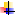 